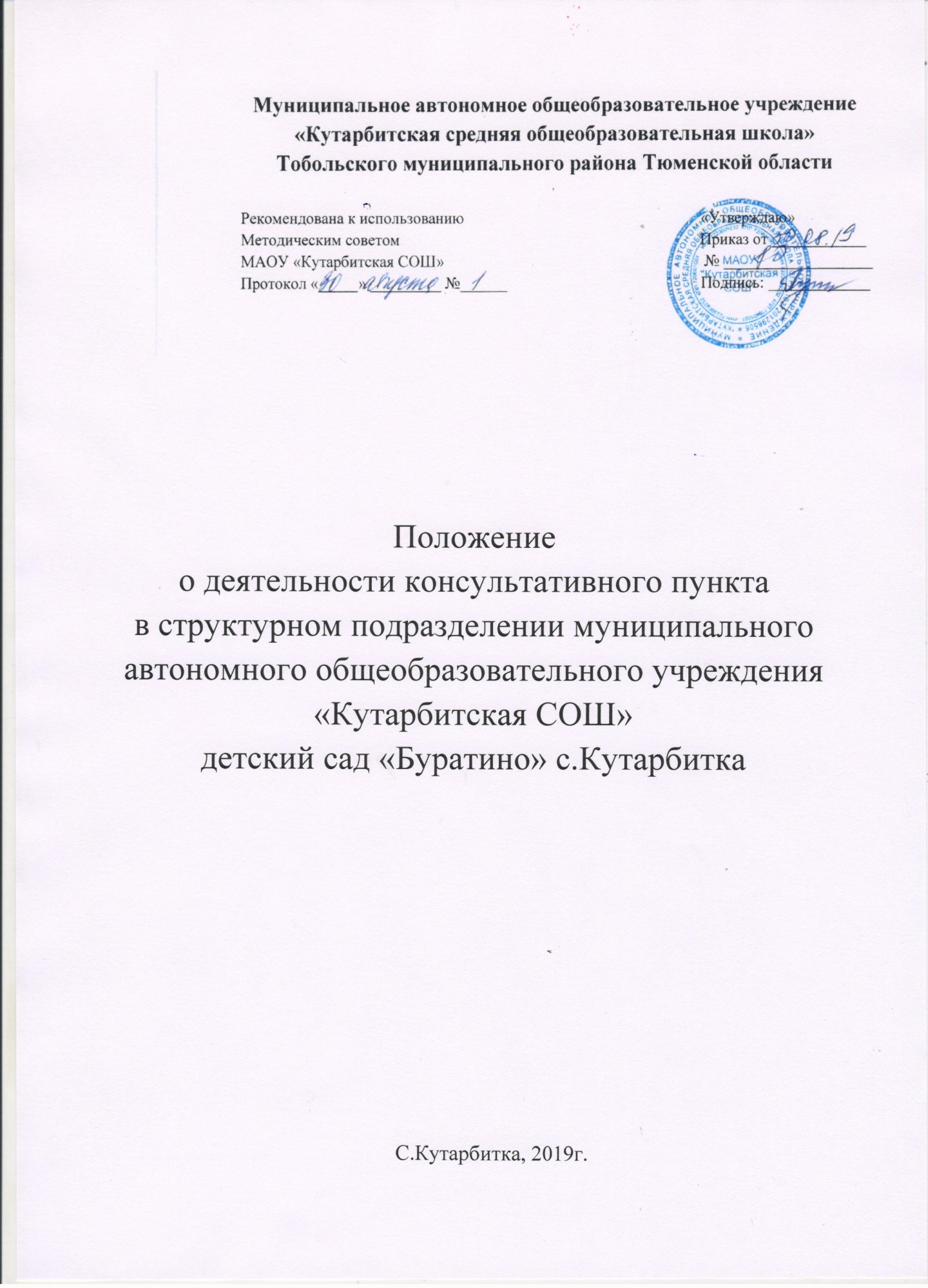 1.ОБЩИЕ ПОЛОЖЕНИЯ. Настоящее положение регулирует деятельность консультативного пункта в структурном подразделении МАОУ «Кутарбитская СОШ» детский сад «Буратино» с. Кутарбитка Тобольского района (далее ОУ)  1.1. Консультативный пункт организован на базе детского сада для родителей детей 1,5 - 7лет, не посещающих детский сад. Основными направлениями консультативной работы с родителями (законными представителями) являются: медицинское, психологическое, педагогическое.  1.2. Цель создания Консультативного пункта: обеспечения единства и преемственности семейного и общественного воспитания, оказания психолого-педагогической помощи родителям (законным представителям), поддержки всестороннего развития личности детей, не посещающих образовательные учреждения. 1.3. Основными задачами консультативного пункта являются:  - оказание психолого-педагогической помощи родителям (законным представителям) детей дошкольного возраста, не посещающих детский сад;  - оказание консультативной помощи родителям (законным представителям) по различным вопросам воспитания, обучения и развития ребенка дошкольного возраста; оказание содействия в социализации детей дошкольного возраста, не посещающих образовательные учреждения; обеспечения взаимодействия между муниципальным дошкольным образовательным учреждением, реализующим общеобразовательную программу дошкольного образования, и другими организациями социальной и медицинской поддержки детей, и родителей (законных представителей). 2. ОРГАНИЗАЦИЯ ДЕЯТЕЛЬНОСТИ КОНСУЛЬТАТИВНОГО ПУНКТА. Консультативный пункт психолого-педагогической помощи создан на основании приказа директора ОУ.  В соответствии со своими целями и задачами консультативный пункт может реализовать на базе детского сада образовательные программы и оказывать дополнительные образовательные услуги за пределами программы, определяющие его статус с учетом потребностей семьи на основе договора с родителями (законными представителями). Оказание педагогической помощи семьям осуществляют воспитатели. График работы составляется и утверждается директором учреждения. 2.5. Детский сад предоставляет помещения и соответствующие условия для работы консультативного пункта. 3.СОЗДАНИЕ КОНСУЛЬТАТИВНОГО ПУНКТА 3.1. Консультативный пункт открывается приказом директора ОУ.  3.2. Основанием для открытия Консультативного пункта являются: наличие письменных заявлений родителей (законных представителей) - не менее 5 человек; приказ об открытии консультативного пункта; годовой план работы; программа работы; график работы (Приложение1); договор о сотрудничестве между детским садом и родителями (законными представителями) ребенка, посещающих консультационный пункт; 4.ОБЯЗАННОСТИ СТОРОН 4.1 Консультационный пункт обязуется: -предоставить родителям (законным представителям) детей в возрасте от 1,5 года до 7 лет, не посещающих дошкольное образовательное учреждение консультативную психолого-педагогическую помощь, информационную помощь; -содействовать социализации детей от 1,5 года до 7 летнего возраста. 4.2. Родитель обязуется: -активно участвовать в работе консультационного пункта, выполняя рекомендации специалистов; -предупреждать об отсутствии с указанием причины; - в случае порчи или утраты методических средств компенсировать ущерб. 5.КОМПЛЕКТОВАНИЕ ПУНКТА 5. В консультативном пункте организуются: консультации для коллективной помощи родителям (законным представителям) детей, не посещающих детский сад. индивидуальная помощь родителям (законным представителям) детей, не посещающих детский сад.  -семейное консультирование родителей (законных представителей) детей, не посещающих детский сад. 6.УЧАСТНИКИ КОНСУЛЬТАТИВНОГО ПУНКТА 6.1 Участниками образовательного процесса, осуществляемого в консультативном пункте, являются родители (законные представители) и воспитатели детского сада. 6.2 Знакомство родителей (законных представителей) с документами, регламентирующими организацию образовательного консультативного пункта. 6.3. Отношения родителей и педагогов строятся на основе сотрудничества, уважения личности ребенка, предоставления ему свободы развития в соответствии с индивидуальными особенностями. 6.4. К педагогической деятельности допускаются лица, имеющие необходимую профессиональную педагогическую квалификацию, соответствующую требованиям квалификационной характеристики по должности и полученной специальности подтвержденную документами об образовании. Лица, имеющие разного рода противопоказания к социально-педагогической деятельности личностного, нравственного, медицинского и другого характера к работе не допускаются. 7.УПРАВЛЕНИЕ КОНСУЛЬТАТИВНЫМ ПУНКТОМ 7.1. Непосредственное руководство психолого-педагогической деятельностью консультативного пункта осуществляется директором МАОУ «Кутарбитская СОШ», в штате которого состоят педагоги, работающие с родителями.  7.2. Директор МАОУ «Кутарбитская СОШ» дает оценку деятельности специалистов. Оценка определяется реальными результатами с учетом стажа и опыта работы специалистов.  7.3. Директор МАОУ «Кутарбитская СОШ» или лицо, его замещающее, проверяет и утверждает документацию специалистов детского сада, осуществляет контроль за его деятельностью в консультационном пункте. 8.ИМУЩЕСТВО И СРЕДСТВА КОНСУЛЬТАТИВНОГО ПУНКТА 8.1. Источниками формирования имущества консультативного пункта являются: -имущество детского сада.                                                                                   Утверждаю                                                                                   Директор МАОУ «Кутарбитская СОШ»   ____ Г.Е. Лушникова. «___» __________ 201__ г. Режим работы Консультативного пунктадля родителей (законных представителей) и детей, воспитывающихся в условиях семьиКаждая пятница с 11.00 – 13.00;  Общий объем времени работы составляет – 8 часов в месяц. Срок деятельности Консультативного пункта ДОУ – постоянно, в течение календарного года. 